Neu: TEGOSEM auf TERRASEM – Zwischenfrucht-Säaggregat auf MulchsaatmaschineMit dem Zwischenfrucht-Säaggregat TEGOSEM 500 auf der TERRASEM Mulchsaatmaschine wird neben der Ausbringung von Saatgut und Dünger über die Sä- und Dünge-Schare die zusätzliche Ausbringung einer Mischungs-komponente von Untersaaten oder Mikrogranulat ermöglicht. Platzsparend, gut zugänglich über den Beladesteg vor dem Saattank montiert, findet das pneumatische Säaggregat eine breite Anwendung.Flexibel einsetzbarZusätzlich zu einer oberflächlichen Ausbringung kann die TEGOSEM die weitere Mischungskomponente auch direkt mit in die Dosierung im Single Shoot-Verfahren beigeben. Dünger oder Mikrogranulate können so direkt mit dem Saatkorn ausgebracht werden, wodurch eine ideale Jugendentwicklung der Kulturpflanzen gefördert wird.Die oberflächliche Ausbringung findet ihre Anwendung beim Einsatz von Untersaaten wie beispielsweise Gras und geschieht zwischen Reifenpacker und Säschiene. Der Bodenbedeckungsgrad kann gesteigert und Wasserverluste stark minimiert werden.Intelligente DosierungDie Saatgutverteilung erfolgt bei der TEGOSEM pneumatisch und wird bequem vom Terminal aus angesteuert. Dosierstart und -stopp werden vom zentralen Dosierorgan an der TERRASEM übernommen. Standardmäßig sind zwei unterschiedliche Dosierräder für größere Sämereien wie Getreide, Lupinen, Erbsen und Bohnen sowie Feinsämereien wie Klee und Kresse einsetzbar.Vielseitige SaatgutführungIm Single Shoot-Verfahren werden die weiteren Komponenten über die Dosierung mit in den TERRASEM Saatgutstrom eingebracht. Ein Wechsel zwischen Single Shoot und oberflächlicher Ausbringung erfolgt bequem durch Umstecken von zwei Verteilpositionen in der Saatgutführung. Im Single Shoot-Verfahren kann die Ausbringung über die bewährten DUAL DISC Doppelscheibenschare erfolgen. Dadurch wird die Entmischung von Saatgut und Dünger bzw. Mikrogranulat oder der weiteren Mischungskomponente vermieden. Eine optimale Saatgutablage ist die Folge. Per Prallteller wird das Saatgut hinter dem Reifenpacker abgelegt und bestmöglich verteilt. Durch eine bodennahe Ausbringung wird die Gefahr der Abdrift von Feinsämereien vermieden.Weitere Einsatzmöglichkeiten Neben dem Anbau auf der TERRASEM Mulchsaatmaschine kann die TEGOSEM auch auf der LION Kreiselegge, der TERRADISC Scheibenegge sowie auf dem SYNKRO Grubber eingesetzt werden. Unnötige Überfahrten werden somit vermieden, um bestmöglich ressourcenschonend die Aussaat zu erledigen.Das österreichische Familienunternehmen Pöttinger feiert heuer 150-jährige Erfolgsgeschichte. Von Anfang an war es das Ziel, die schwere Arbeit in der Landwirtschaft zu erleichtern und den Mensch und die Umwelt in den Mittelpunkt zu stellen. Bildervorschau:Weitere druckoptimierte Bilder finden Sie unter:https://www.poettinger.at/presse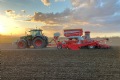 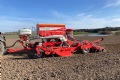 Bestes Arbeitsergebnis beim Einsatz von TEGOSEM auf TERRASEMRessourcenschonende Aussaat, TERRASEM C6 FERTILIZER mit TEGOSEM 500https://www.poettinger.at/de_at/Newsroom/Pressebild/4752https://www.poettinger.at/de_at/Newsroom/Pressebild/4751